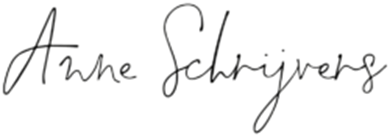 IntakeformulierVoor- en achternaam:Roepnaam:Adres:Postcode en woonplaats:Geboortedatum:E-mailadres:Telefoon:Bedrijfsnaam (optioneel):Van oosten de bruijnstraat 175A 2014 VR Haarlem 
www.anneschrijvers.com · info@anneschrijvers.com · 06 26 61 41 54
BTW NL004391577B82· KvK87305526 · NL90 ASNB 0778 0703 951. Wat is de aanleiding dat u zich op dit moment bij mij meldt? Waar heeft u het meeste last van? 2. Hoe lang is er sprake van deze klachten?3. Heeft u lichamelijke klachten gerelateerd aan uw klachten? 4. Spelen er naast bovengenoemde klachten nog andere problemen in uw leven? Zoals werk, relatie, familie, gezondheid, financiën of anders?5. Wat zou u graag willen bereiken met de gesprekken?6. Heeft u al eerder psychologische hulp gehad? Zo ja, waarvoor en bij wie? In welke periode? Is er een diagnose gesteld?7. Bent u op dit moment nog ergens anders onder medische/psychologische behandeling? 
Zo ja, gebruikt u medicatie? Ik ga akkoord met de Algemene Voorwaarden en Privacyverklaring (zie website) van Anne Schrijvers.

Plaats:							Datum:Naam therapeut:					Naam client: Handtekening therapeut:				Handtekening client: Indien cliënt onder de 16 jaar:Naam ouder/voogd:					Naam ouder/voogd:Handtekening ouder/voogd:				Handtekening ouder/voogd: